EVALUACIÓN FORMATIVA IINombre: ________________________Curso: ___ Puntaje: ___/15La siguiente actividad tiene como finalidad monitorear tu proceso de aprendizaje, es decir, verificar lo que has aprendido en las semanas anteriores. Recuerda que los contenidos trabajados fueron:Fracciones y Nº mixtos, sustracciones y adiciones Multiplicaciones de decimales.Esta evaluación deberá ser entregada como plazo máximo el viernes 5 de junio, a través de la plataforma Alexia o al correo matematicacepj@gmail.com.¿Qué número representa la siguiente figura? La fracción    es equivalente a: ¿Qué fracción se ubica en el punto rojo de la siguiente recta numérica? ¿Cuál de las siguientes adiciones corresponde a la representación pictórica?                                                        +                           = El resultado de 6,8 · 4 es:   0,272  2,7227,227280Las operaciones que resuelven el problema: “Tres señoras deben tejer 150 metros de tela. Una teje 48,35 m; otra 27,28 m, ¿cuánto tiene que tejer la tercera?”, son: (48,35 - 27,28) – 150(48,35 + 27, 28) – 150 150 – (4,835 - 27,28) 150 – (48,35 + 27,28) Un hombre vende  de su parcela, arrienda 0,3 de ella y lo restante lo cultiva. ¿Qué parte de la parcela cultiva? 1,20,50,70,2Un hombre camina 4,5 km el lunes, 8,7 km el martes, 11 km el miércoles y 0,625 km el jueves. ¿Cuántos metros ha caminado en los cuatro días? 24,825 metros13,935 metros24 825 metros     768 metros9)  ¿Cuál es la fracción equivalente a  ?a)  b)  c)  d)  Resuelve  +  =a) b) c) d) Fabiola horneó 36 galletas de avena. Si se quemaron  de las galletas y tuvo que botarlas. ¿Cuántas galletas botó?a)   9b) 12c) 28d) 32Joaquín viaja de Santiago a Curicó. La distancia entre ambas ciudades es 220 km. Si lleva recorrido   del trayecto, ¿cuántos kilómetros le faltan para llegar a Curicó?a) 165b) 140c)   55d)   29Un maestro corta 10 vigas de madera de 1 metro de largo. El trozo que necesita mide 0,7 metros. Los trozos restantes se los pasó a su hijo quien los unió para formar una fila en línea recta, como muestra el dibujo: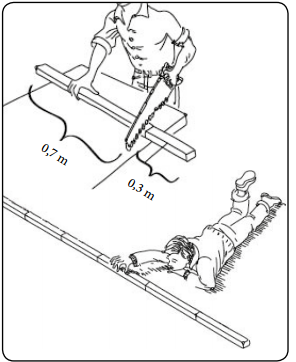 ¿Cuántos metros de largo mide la fila construida por su hijo?  3 1,3 1 0,3¿Cuál es el resultado de esta multiplicación?4 • 0,91 =_________a) 1,82 b) 2,73 c) 3,64 d) 3,38Resuelve el siguiente ejercicio: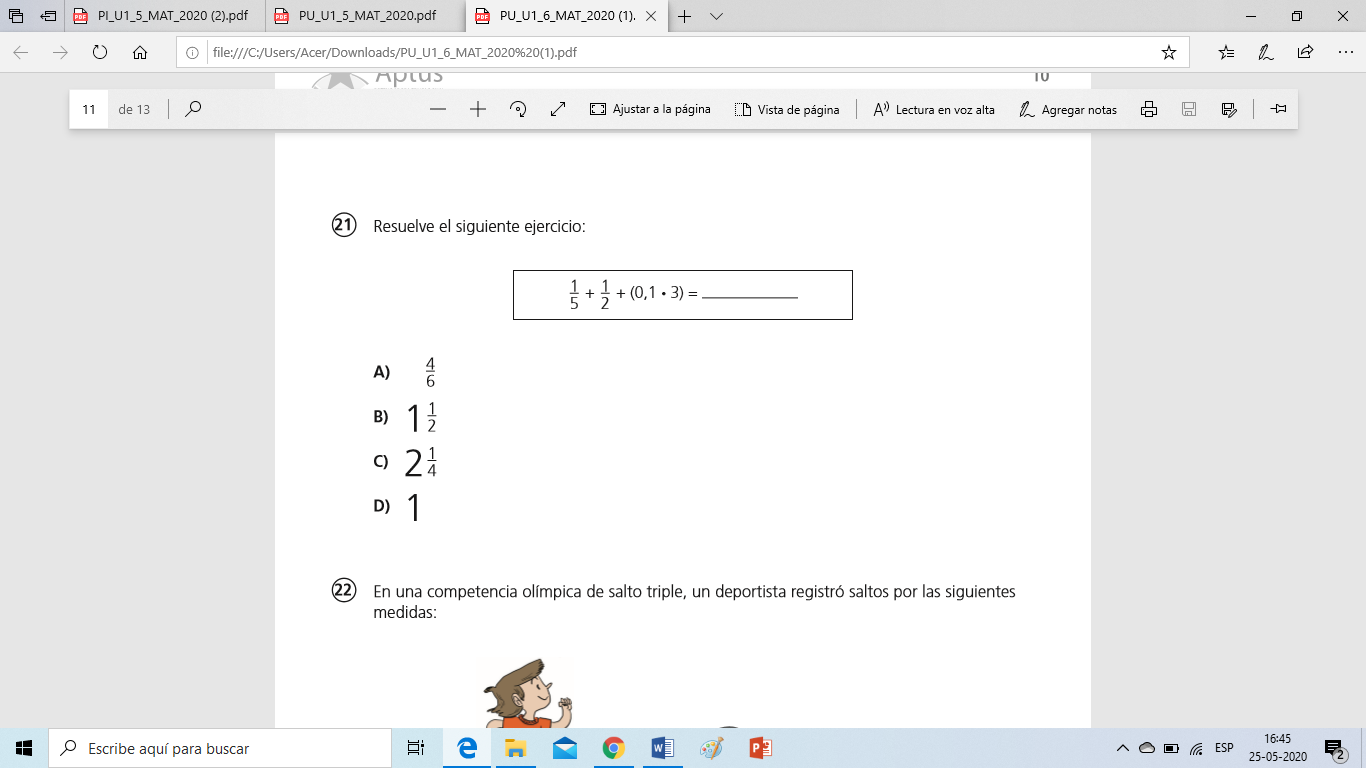 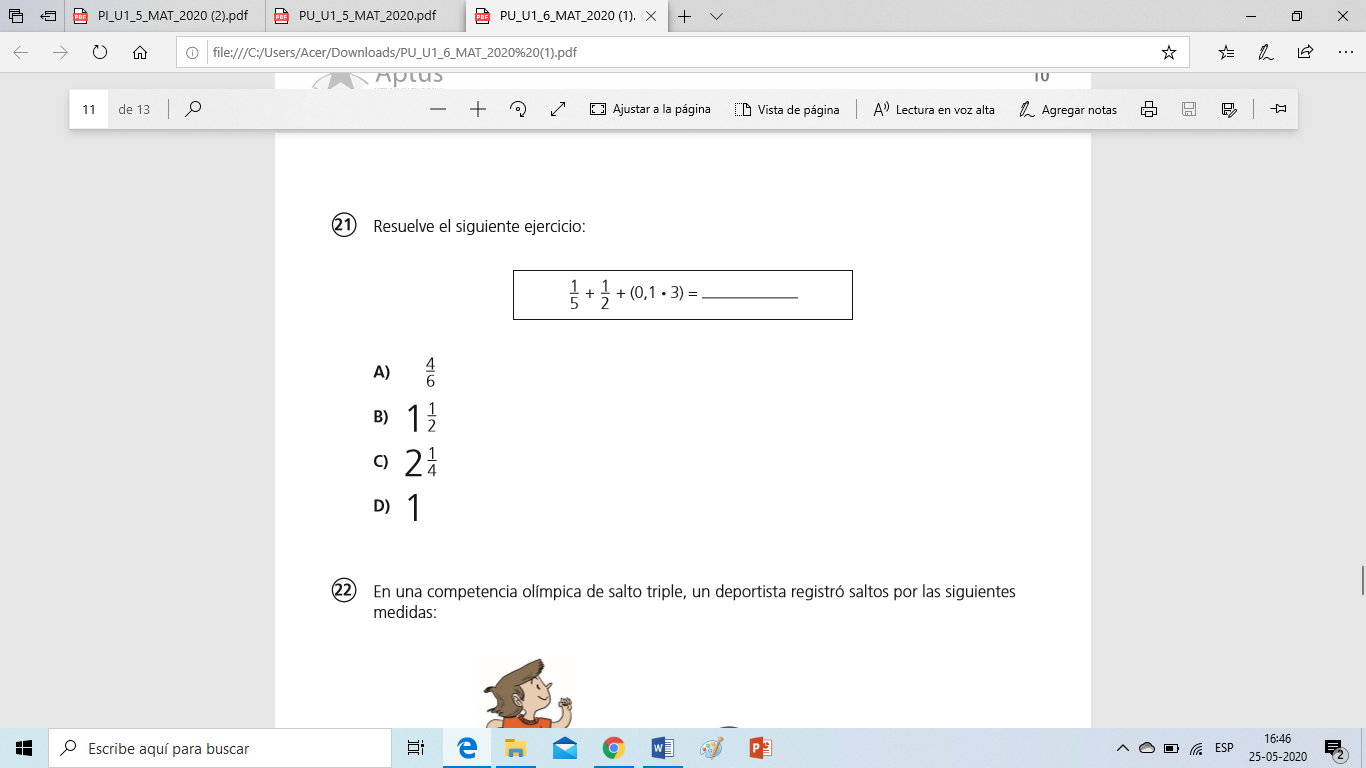 